《上海师范大学学生住宿条件满意度》调研问卷亲爱的师大同仁：您好，宿舍与我们的日常生活息息相关。您是否希望拥有一个更完美的宿舍？您是否希望愉悦地度过寝室生活？为了建设一个安全、干净、和谐的宿舍，为了您更好地在师大学习、生活，特开展此处调查，请在符合自身实际情况的前提下，做出您的选择，您的意见对宿舍改造十分重要，谢谢您的参与！一、基本信息1．您所在年级（ ）大一       B、大二     C、大三     D、大四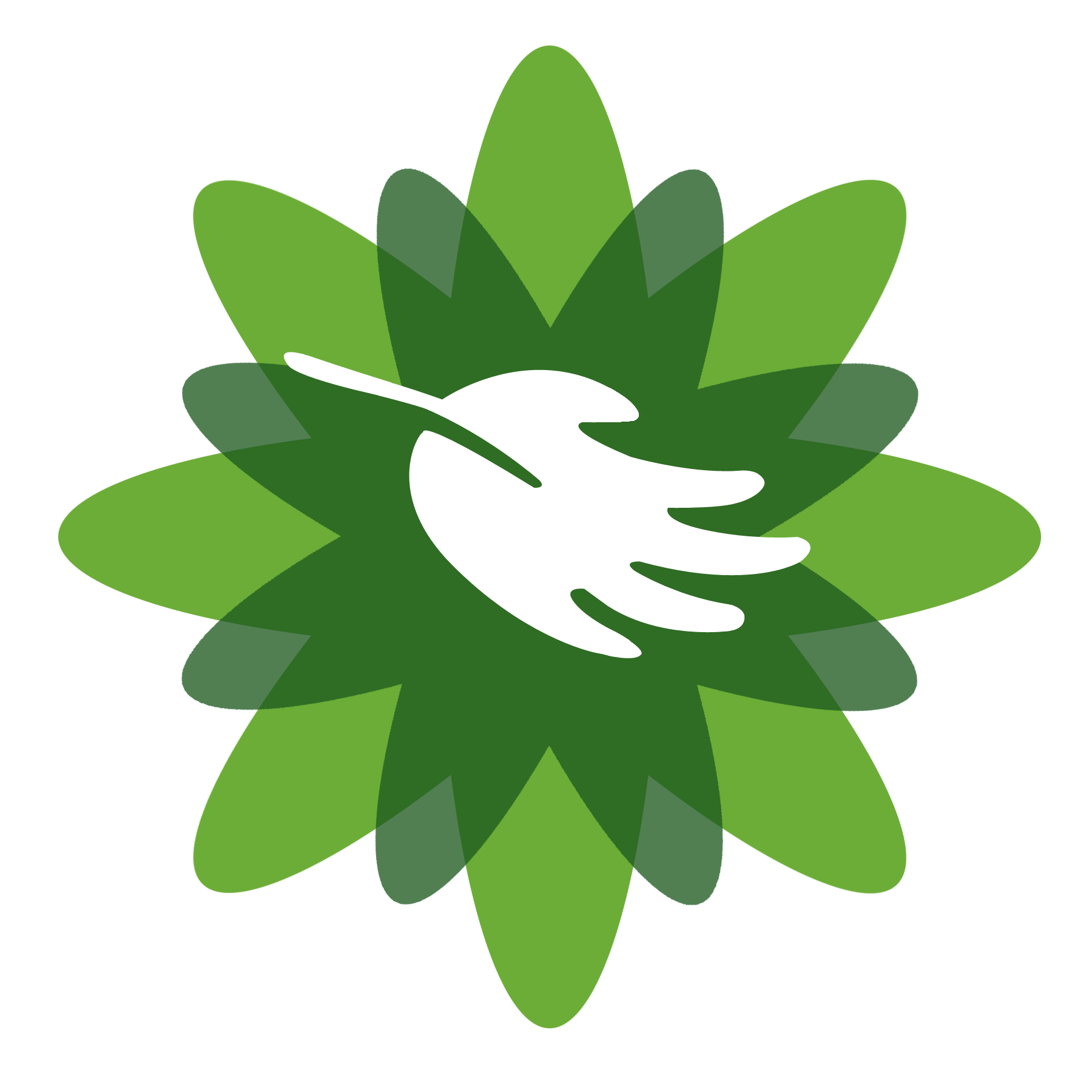 2. 您的性别是（ ）A.女         B、男3. 您的院系是_______________4．您所住的宿舍楼是__________5．您的生源地是＿＿＿＿＿＿＿6.总体来说，您对于目前的宿舍状况是否满意？A.非常满意        B.满意      C.一般       D.不满意     E.非常不满意二、基础设施：7.您对于寝室楼内提供的吹风机的个数是否满意？A.非常满意        B.满意      C.一般       D.不满意     E.非常不满意8.您认为在寝室楼洗衣机是否有损坏需要更新？A.经常损坏，很有必要    B.还好，可以不更新    C.没必要更新 D. 无所谓9.您对于楼内设置的开水间的卫生状况是否满意？A.非常满意        B.满意      C.一般       D.不满意     E.非常不满意10.您是否会使用楼内提供的其他便民设施（例如：微波炉，脱水机等）？A．经常用，帮助很大      B.偶尔尝试过     C.根本不想用（原因：）11.您对楼内或园区提供的其他便民设施满意吗？（例如：微波炉，脱水机等）A.非常满意        B.满意      C.一般       D.不满意     E.非常不满意三、维修状况：12.您对于维修人员的维修态度是否满意？A.非常满意        B.满意      C.一般       D.不满意     E.非常不满意13.您认为维修人员的维修效率如何？A.1天之内解决    B.2-3天内解决     C.一周之内解决   D.一周之外解决   E.从不解决14.您认为维修物维修后的维修质量如何？A.维修后可以使用一年以上      B.维修后可以使用半年到一年之间     C.维修后可以使用几个星期         D.维修后用了几次就需重新维修15.您平时使用何种途径报修？A.微信平台        B.楼下阿姨         C.QQ或微博联系相关人员     D.不知道怎么报修四、文化设施：16.您是否了解寝室楼内的活动室的开放时间？A.非常了解     B.比较了解     C.不了解      D.不知道寝室楼内有活动室17.您是否经常前往寝室楼内的活动室活动？A.每天             B.经常             C.偶尔           D.从不18.您认为活动室桌椅数量是否合适？A.桌椅数量太多     B.桌椅数量正好      C.桌椅数量较少    D.桌椅数量太少，需要增加五、卫生环境：19.是否存在楼道内或公共环境有垃圾袋堆放及其他不文明的现象？A．不存在，楼道干净整洁     B.存在，对生活造成不便  20.您对于寝室楼内公共空间的清扫频率是否满意？A.非常满意        B.满意      C.一般       D.不满意     E.非常不满意21.您对于寝室楼外的垃圾箱清空频率是否满意？A.非常满意        B.满意      C.一般       D.不满意     E.非常不满意22.您对于查寝教师扣分合理度是否满意A.非常满意        B.满意      C.一般       D.不满意     E.非常不满意23.您对宿舍还有什么意见或建议？_____________________________________________________________________（请注明…）感谢各位在百忙之中抽出时间完成此份调研问卷，我们将根据您的反馈逐步改善，争取建设更舒适的住宿环境，谢谢您的配合！上海师范大学学生会学生民主管理组织学生宿舍民主管理委员会 2015年10月17日